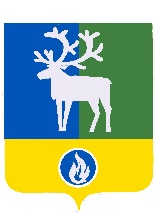 СЕЛЬСКОЕ ПОСЕЛЕНИЕ КАЗЫМКАЗЫМ РАЙОНХАНТЫ-МАНСИЙСКИЙ АВТОНОМНЫЙ ОКРУГ - ЮГРА											проект		        СОВЕТ ДЕПУТАТОВСЕЛЬСКОГО ПОСЕЛЕНИЯ КАЗЫМРЕШЕНИЕот ______________2017 года                                             	                                          № ___О внесении изменений в устав сельского поселения Казым 	Рассмотрев изменения в устав сельского поселения Казым, Совет депутатов сельского поселения Казым р е ш и л:1. Принять прилагаемые изменения в устав сельского поселения Казым.            2. Направить настоящее решение в Управление Министерства юстиции Российской Федерации по Ханты-Мансийскому автономному округу – Югре для государственной регистрации.   3. Опубликовать настоящее решение в бюллетене «Официальный вестник сельского поселения Казым» в течение семи дней со дня его поступления из Управления Министерства юстиции Российской Федерации по Ханты-Мансийскому автономному округу – Югре. 4. Настоящее решение вступает в силу после его официального опубликования. Глава сельского поселения                                                                                   А.Х.Назырова___________ПРИЛОЖЕНИЕк решению Совета депутатов                                   сельского поселения Казымот  ____________ 2017 года  № __И З М Е Н Е Н И Яв устав сельского поселения Казым1. Пункт 4 статьи 22 изложить в следующей редакции:   «4. Глава поселения должен соблюдать ограничения, запреты, исполнять обязанности, которые установлены Федеральным законом от 25 декабря 2008 года                       № 273-ФЗ «О противодействии коррупции», Федеральным законом от 3 декабря 2012 года № 230-ФЗ «О контроле за соответствием расходов лиц, замещающих государственные должности, и иных лиц их доходам», Федеральным законом от 7 мая 2013 года № 79-ФЗ «О запрете отдельным категориям лиц открывать и иметь счета (вклады), хранить наличные денежные средства и ценности в иностранных банках, расположенных за пределами территории Российской Федерации, владеть и (или) пользоваться иностранными финансовыми инструментами.».2. В статье 26:1) подпункт 3 пункта 1 признать утратившим силу;2) дополнить пунктом 1.1 следующего содержания: «1.1. В целях решения вопросов местного значения администрация поселения обладает следующими полномочиями:1) в области профилактики терроризма и экстремизма на территории поселения:а) разработка и реализация муниципальных программ в области профилактики терроризма, а также минимизации и (или) ликвидации последствий его проявлений;б) организация и проведение в поселении информационно-пропагандистских мероприятий по разъяснению сущности терроризма и его общественной опасности, а также формированию у граждан неприятия идеологии терроризма, в том числе путем распространения информационных материалов, печатной продукции, проведения разъяснительной работы и иных мероприятий;в) участие в мероприятиях по профилактике терроризма, а также по минимизации и (или) ликвидации последствий его проявлений, организуемых федеральными органами исполнительной власти и (или) органами исполнительной власти Ханты-Мансийского автономного округа – Югры;г) обеспечение выполнения требований к антитеррористической защищенности объектов, находящихся в муниципальной собственности или в ведении органов местного самоуправления;д) направление предложений по вопросам участия в профилактике терроризма, а также минимизации и (или) ликвидации последствий его проявлений в органы исполнительной власти Ханты-Мансийского автономного округа – Югры;2) в области благоустройства и озеленения территории поселения:а) организация проведения работ по благоустройству территории поселения;б) обеспечение подготовки проекта правил благоустройства территории поселения, проекта изменений в такие правила;в) подготовка проектов решений Совета поселения об утверждении правил благоустройства территории поселения, о внесении изменений в такие правила;г) подготовка проектов муниципальных правовых актов поселения о назначении публичных слушаний по проекту правил благоустройства территории поселения;д) организация использования, охраны, защиты, воспроизводства городских лесов, лесов особо охраняемых природных территорий, расположенных в границах населенного пункта поселения.»;3) пункт 2 изложить в следующей редакции:«2. Администрация поселения осуществляет иные полномочия органов местного самоуправления по решению вопросов местного значения поселения, не отнесенные Федеральным законом «Об общих принципах организации местного самоуправления в Российской Федерации», иными федеральными законами, законами Ханты-Мансийского автономного округа – Югры, настоящим уставом к полномочиям Совета поселения, главы поселения.».                                               ________________